基本信息：
公司名称：客户微信号：销售微信号：
注册认证微信公众号所需资料（如无需我司协助注册，可不提供）（微信服务号注册及认证申请流程指引：http://c.hnjing.com/detail/1358）特别说明：选择我司协助注册微信公众号，需要客户配合扫码并支付300元认证费，认证过程中需要打印认证公函并签字盖章，。1、提供一个全新的用来注册微信公众号的邮箱账户及密码 邮箱账号：        邮箱密码：2、微信公众号名称（一般是企业名或品牌名，4-30个字符，1个汉字算两个字符） 微信公众号名称：3、管理员身份证姓名、身份证号码、手机号码4、营业执照照片5、企业开户信息企业开户许可证（开户支行，卡号），个体可以提供法人姓名和法人私人银行卡账号6、300元认证费发票邮寄信息：地址、联系人、联系电话（无需发票或开电子票可不提供）注册微信小程序所需资料特别说明：选择我司协助注册微信小程序，需要客户配合扫码。1、已经做好认证的微信服务号账号和密码（如需我司协助注册，可不提供） 账号：                      密码：2、提供一个全新的用来注册小程序的邮箱账户密码（需注册几个名称就提供几个，邮箱需要正常激活使用。）
 邮箱账号：                  邮箱密码： 微信客服的微信号（少于5个）微信号：4、小程序名称（名称抢注，一般是主营业务或品牌名，4-30个字符，1个汉字算两个字符，如需注册多个名称请在此处注明） 小程序名称：5、小程序头像（一般是logo，如无logo请提供其他小图，400*400像素）6、小程序简介（4-120个文字）7、营业执照照片8、特殊行业还需要特殊资质，如食品行业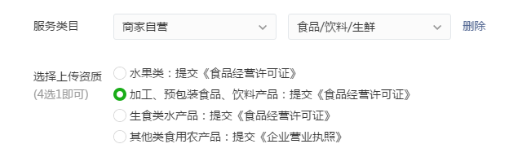 特殊行业查询https://mp.weixin.qq.com/debug/wxadoc/product/material.html?t=2017119http://kf.qq.com/faq/140225MveaUz1506122ueYnE. html注册商户支付所需资料联系人姓名、常用电话、常用邮箱法人身份证正反面（照片形式，不是复印件）对公账户（开户银行，卡号），个体可以提供法人银行卡账号和开户银行制作小程序所需内容资料(如有网站可提供域名)1、3张banner文案2、产品或者服务内容图片文字（4个或者6个重点产品显示在首页）（购买商品提供价格）3、服务优势，资质4、关于我们（提供一张图片，类似厂房之类）5、联系我们（a微信客服的微信号、 b一个咨询的热线电话、 c地址  d有无分公司 e有无营业时间）产品类型需要完善的资料名称资料接收人MVP精英版、畅销版三网合一小程序基本信息、注册认证微信公众号所需资料、注册微信小程序所需资料唐梦强tangmengqiang@hnjing.com微信：TMQ_123456短码：09056  手机：15111420851Hi：121572048MVP行业通用版、定制版、商城版及非标定制三网合一小程序基本信息、注册认证微信公众号所需资料、注册微信小程序所需资料冯枚fengmei@hnjing.com微信：fengmei784742短码：09120Hi：yangmei112087企业营销型小程序基本信息、注册认证微信公众号所需资料、注册微信小程序所需资料、制作小程序所需内容资料(如有网站可提供域名)冯枚fengmei@hnjing.com微信：fengmei784742短码：09120Hi：yangmei112087B2C商城型、餐饮型小程序基本信息、注册认证微信公众号所需资料、注册微信小程序所需资料、注册商户支付所需资料、制作小程序所需内容资料(如有网站可提供域名) 冯枚fengmei@hnjing.com微信：fengmei784742短码：09120Hi：yangmei112087